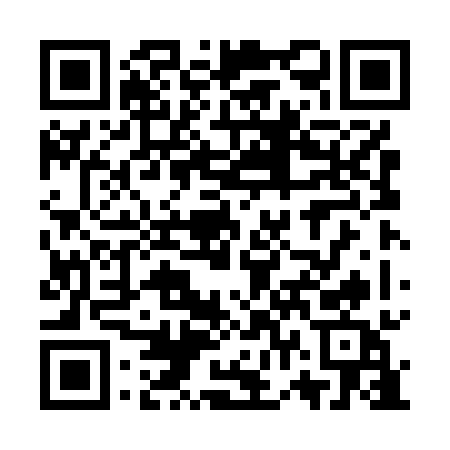 Prayer times for Podhorodnianka, PolandMon 1 Apr 2024 - Tue 30 Apr 2024High Latitude Method: Angle Based RulePrayer Calculation Method: Muslim World LeagueAsar Calculation Method: HanafiPrayer times provided by https://www.salahtimes.comDateDayFajrSunriseDhuhrAsrMaghribIsha1Mon3:546:0012:314:577:049:022Tue3:515:5812:314:597:069:053Wed3:475:5512:315:007:079:074Thu3:445:5312:305:017:099:105Fri3:415:5012:305:037:119:126Sat3:385:4812:305:047:139:157Sun3:355:4512:305:057:159:178Mon3:315:4312:295:077:179:209Tue3:285:4112:295:087:189:2310Wed3:255:3812:295:097:209:2511Thu3:215:3612:295:107:229:2812Fri3:185:3412:285:127:249:3113Sat3:145:3112:285:137:269:3414Sun3:115:2912:285:147:289:3715Mon3:075:2712:285:157:299:4016Tue3:045:2412:275:177:319:4317Wed3:005:2212:275:187:339:4618Thu2:565:2012:275:197:359:4919Fri2:535:1712:275:207:379:5220Sat2:495:1512:265:227:399:5521Sun2:455:1312:265:237:409:5822Mon2:415:1112:265:247:4210:0123Tue2:375:0912:265:257:4410:0524Wed2:335:0612:265:267:4610:0825Thu2:295:0412:255:277:4810:1126Fri2:255:0212:255:297:5010:1527Sat2:215:0012:255:307:5110:1928Sun2:164:5812:255:317:5310:2229Mon2:144:5612:255:327:5510:2630Tue2:134:5412:255:337:5710:29